Texas Trust Awards $20,000 in Scholarships to AISD GraduatesARLINGTON, Texas – June 21, 2021 – Arlington Independent School District graduates Braden Cooner and Abagail Kevil each received $10,000 scholarships from Texas Trust Credit Union.Cooner, a graduate of Lamar High School, was named the 2021 Lou Nabors Engineering Scholarship recipient. He will attend Texas A&M this fall to study architectural engineering. Cooner was a National Honor Society member, played varsity tennis, and participated in Key Club while attending Lamar.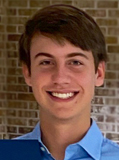 Kevil, a graduate of James Martin High School, was awarded the 2021 Don and Lamanda Higginbotham Education Scholarship. Kevil was active in the school symphony orchestra and the Ready Set Teach program. She plans to major in music education and performance at Oklahoma City University.The Lou Nabors Engineering scholarship is in memory of a past Texas Trust board member. The Don and Lamanda Higginbotham scholarship is named for the late Texas Trust board member Don Higginbotham and his wife. Cooner and Kevil will each receive $2,500 annually for up to four years.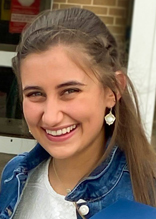 “Through these scholarships we are able to invest in these students’ financial future,” said Debi Knoblock, assistant vice president of Business & Community Engagement for Texas Trust. “It is a privilege to be able to help Braden and Abagail realize their college dream.”High resolution pictures of Braden and Abagail can be downloaded here.About Texas Trust Credit UnionTexas Trust Credit Union has been helping build brighter financial futures since its modest beginning in 1936. Today, the full-service credit union serves more than 120,000 members. With assets of more than $1.6 billion, Texas Trust is the 6th largest credit union in North Texas and the 17th largest in Texas. With a focus on the community, Texas Trust is creating a legacy of giving through generous financial donations that support local school programs and activities, non-profit organizations, and student scholarships; and by providing volunteer resources through its Community Unity team, which supports scores of charitable events each year. For more information, visit TexasTrustCU.org or follow us on Facebook at facebook.com/texastrustcu or Twitter at @texastrustcu.###Top left photo: Braden Cooner, Lou Nabors Engineering Scholarship recipientBottom left photo: Abagail Kevil, Don and Lamanda Higginbotham Education Scholarship recipient